Upute za on line programiranje u Pythonuposjetiti stranicu https://www.w3schools.com/python/trypython.asp?filename=demo_compiler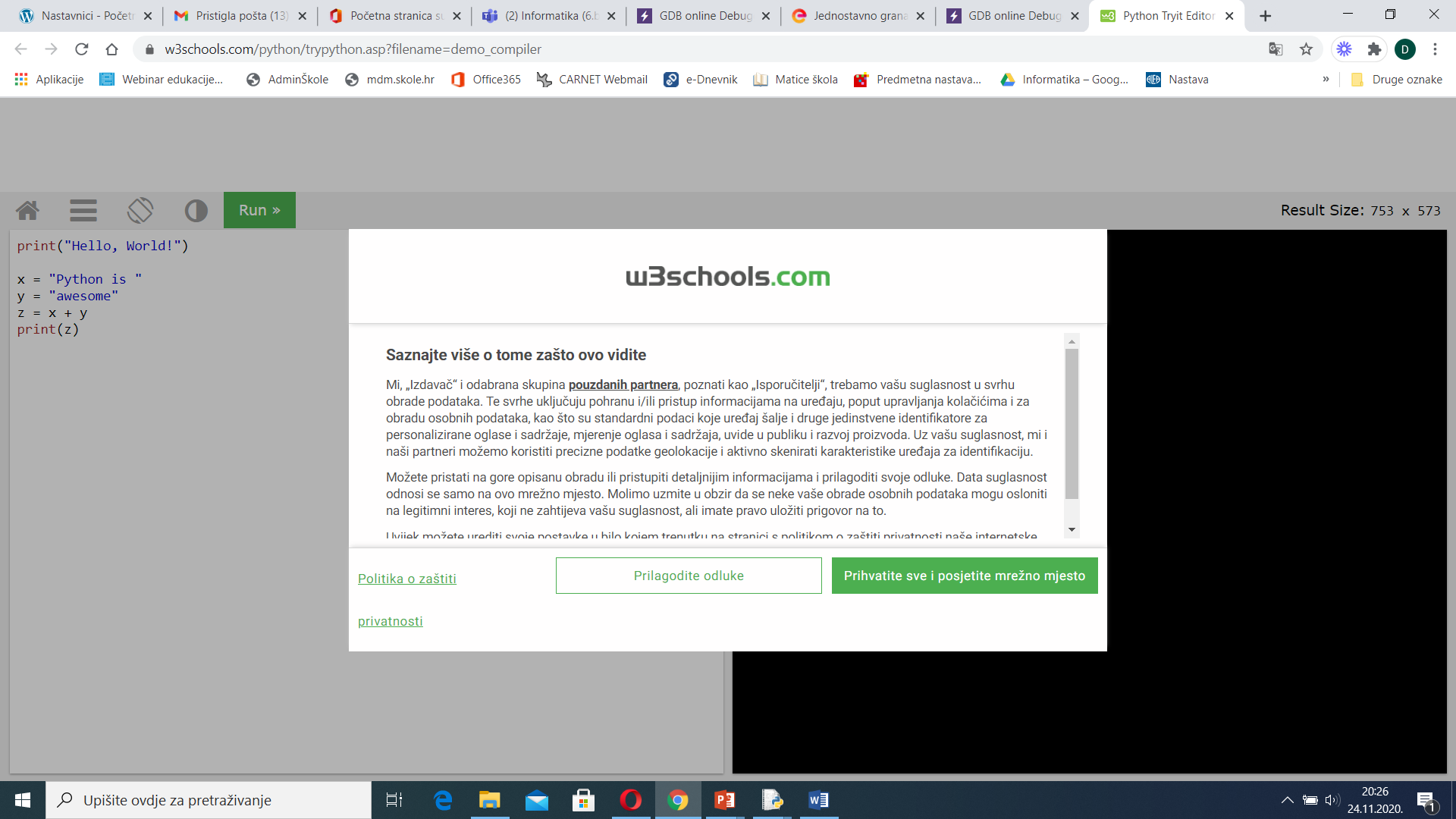 kliknuti na zeleno „Prihvatiti sve …“s lijeve strane pišemo program (potrebno je obrisati postojeći primjer), a pokrećemo ga pomoću zelenog dugmeta Run Drugi editorposjetiti stranicu https://www.onlinegdb.com/iz padajućeg izbornika Language odabrati Python 3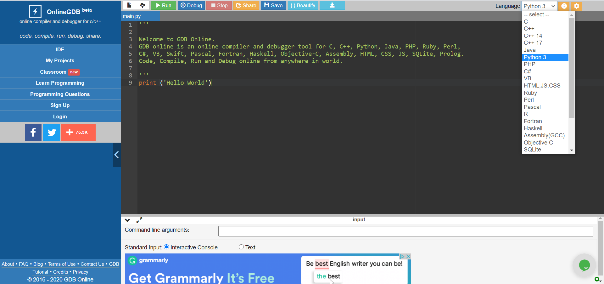 program počinjemo pisati od broja 9 (potrebno je obrisati ovaj redak, a možemo obrisati i sve i početi pisati od 1. retka)Napišemo svoj program i pokrenemo ga pomoću naredbe Run  (zeleni kvadratić)u donjem dijelu pokrenut će se naš programTreći editorhttps://www.programiz.com/python-programming/online-compiler/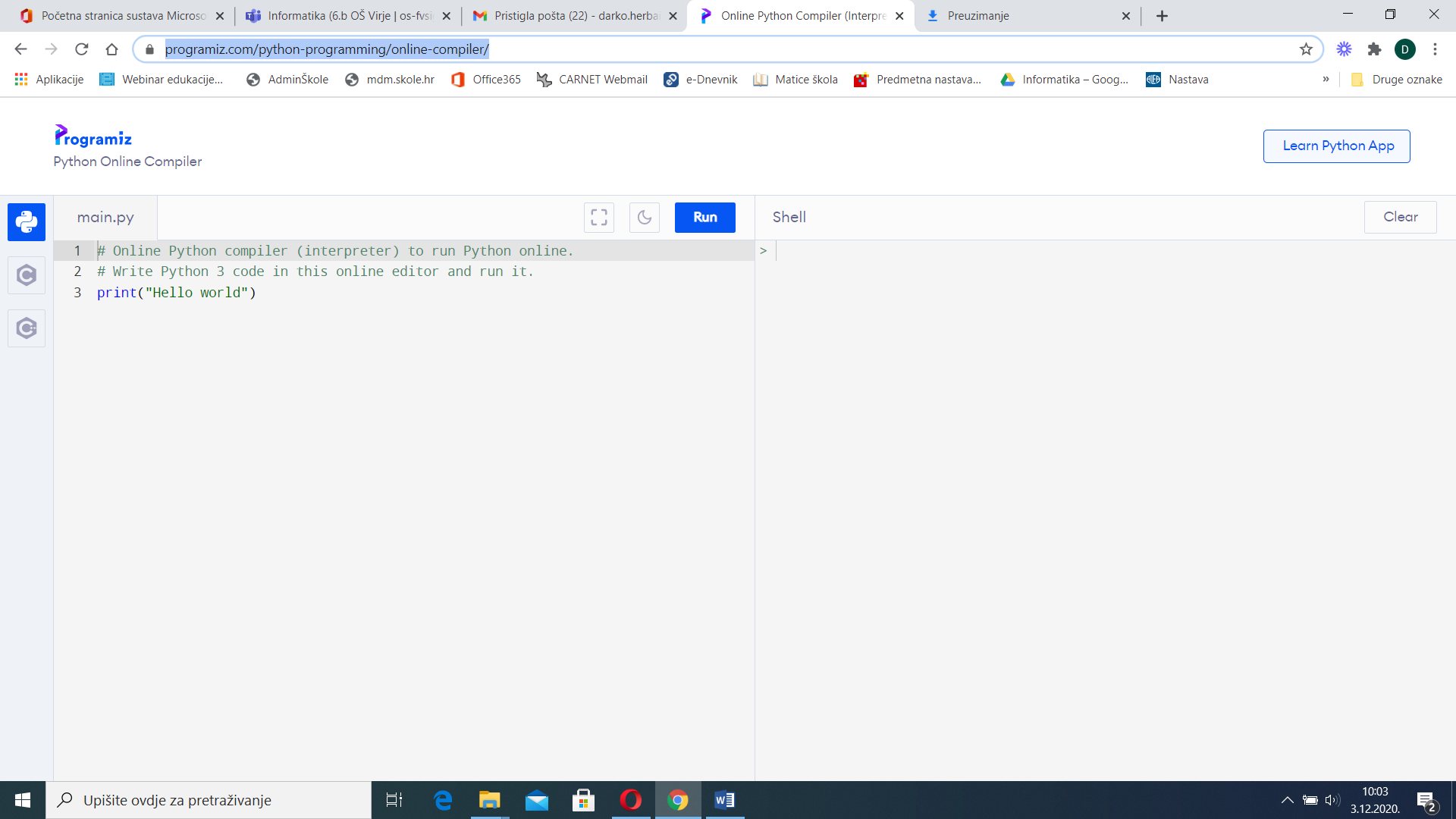 s lijeve strane obrišemo postojeći program i napišemo svoj pritiskom na Run pokrećemo program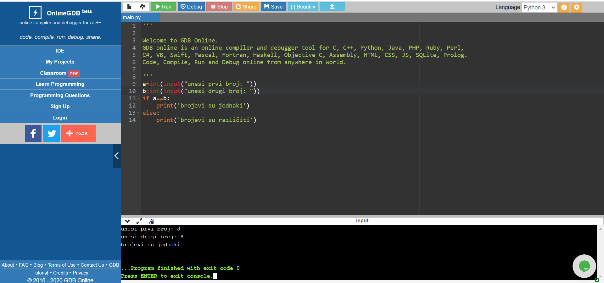 